School of Journalism and Media StudiesPostgraduates / GraduationsOne hundred and thirty graduates from the School of Journalism and Media Studies celebrated the successful completion of their degrees at the 2018 graduation ceremonies. They received Bachelor’s degrees in Journalism and Media Studies, Postgraduate Diplomas in Journalism and Media Studies, Media Management and Economics Journalism as well as Masters’ degrees in Journalism and Media Studies.Distinguished Visitors / International VisitsDuring 2018 a rich variety of academics, researchers, journalists and multimedia specialists came to share their experiences, research and findings with JMS staff and post-graduate students.Dr. Julian Matthews from the University of Leicester talked about the experience and application of his ethnographic research to the production of news. During the National Arts Festival American documentary film-maker Jon Alpert shared about his experiences making documentaries in the war zones of Vietnam and Afghanistan and the difficulties he encountered with lack of resources, danger and the highly regulated environment. Howard University Assistant Professor Jennifer Thomas held a discussion with the staff about reporting on elections and issue of ‘fake news’, asking the question, “How do you do your job when everyone is vilifying your profession?”Dr Marcia Lyner-Cleophas, head of the Disability Unit at Stellenbosch University, was invited by Prof Lorenzo Dalvit to discuss “Disability inclusion in the curriculum”. Dr Tinashe Mushakanvanhu, writer and scholar, 2018 Writer in Residence (funded by the Mellon Foundation) discussed his work as a journalist with Vice Media and the Knight Foundation. Toby Shapshak, a digital journalists spoke to students and staff about “The future of journalism” and Deirdre Uren, regional editor of SABC Radio and TV News in Port Elizabeth, presented her research on regional news.Acclaimed, award-winning South African photographer Jodie Bieber hosted workshops and seminars with the 2nd and 3rd year students and presented to staff and students her current work, #i, a project in posters that showcases the perspective of what it’s like to be a young person in contemporary South Africa. With support from the Goethe Institute, Jide Akinleminu a filmmaker from the Berlin Film School, was able to share with JMS, stories of the different documentaries he has made that draw on his own life experience. Akinleminu followed this up with a field trip with the JMS4 TV students focused on the different styles and techniques of documentary filmmaking.Prof Harry Dugmore spent his sabbatical with the Digital Media Research Centre at the Queensland University of Technology in Australia and Dr Alette Schoon attended their summer school in Digital Media Research Methods. These visits forged a relationship with the Centre which resulted in plans to raise money to run a winter school in digital media methods at Rhodes University in 2019.Significant Research Aligned EventsThe Andrew W Mellon Foundation awarded Prof Lynette Steenveld a grant for the project (which includes a teaching programme) called Media and Sociality: Probing Coloniality and Decoloniality through the Media-Social Belonging Nexus in Contemporary South Africa. The programme focuses on the complicated relationships between the South African media environment and the country’s changing political environment. The aims are to probe the ways in which digital and social forms of communication, knowledge-making, and archiving are being used in this new iteration of an ongoing struggle for full personhood, recognition and inclusion. The teaching programme which started in 2018 explores the ways in which the digital and social media are being taken up by the ‘wretched’ of South Africa in their processes of forging new socialites, new social relationships, new knowledges, and new forms of political association as ways of challenging and transforming coloniality: of being, knowledge and power. The foundation supported five honours and four masters’ bursaries, as well as a post doctorate bursary, in 2018.Prof Steenveld was also awarded $50 000 by the Mellon Foundation for their 30th anniversary seminar series. Prof Steenveld has titled the series: Southern Epistemologies: Thinking beyond the abyss for a transformative curriculum. The series probes how ‘southern epistemologies’ can be used across disciplines to transform aspects of the curriculum in South African higher education. The theoretical foundation of the series is Boaventura de Sousa Santos’ work on southern epistemologies, and the development of an ecology of knowledges based on ‘thinking beyond the abyss’. The seminars offer an approach to knowledge production that is transdisciplinary, so art, creative writing, ecology, the environment, urbanism and policy, while appearing to be different, are all thought through the same epistemological problematic.Prof Anthea Garman was awarded a grant by the National Research Foundation under the Human and Social Dynamics in Development programme to embark on a research project called “Licence to Talk” which seeks to ascertain the shifts and ruptures in what is said and what is sayable in the South African public sphere at this present moment in our post-apartheid history and to assess whether listening theory offers new practices for those conducting public debates, discussions and engagements, whether they be face to face encounters, via the media or on social media.The Open Society Foundation provided Prof Harry Dugmore with funds to pursue research on the sustainability of journalism in South Africa as companies struggle to survive the digital transformation and a context of political uncertainty. Prof Dugmore’s work culminated in the publication: Paying the Piper: The Sustainability of the News Industry and Journalism in South Africa in a Time of Digital Transformation and Political Uncertainty.The Open Society Foundation for South Africa, in celebration of their 25th year in South Africa, launched a special programme for the next generation of investigative journalists. In partnership with Rhodes University and the University of the Witwatersrand five fellowships will be offered to young journalists, giving them the opportunity to spend 18 months learning cutting-edge investigative, digital, multimedia and storytelling skills at both Wits and Rhodes. While at Rhodes they will work in the Grocott’s Mail newsroom producing local investigations.The Sol Plaatje Institute for Media Management was chosen by the World Media Economics and Management Conference to be the organiser and host of the first-ever summit in Africa. The 250 delegates gathered to present papers on the promises and perils of media convergence on media firms and seek solutions that strengthen an industry that is facing hyper-competition from the ‘platform economy’ of technological giants such as Google, Facebook, Apple and Twitter. Francis Mdlongwa, the director of SPI, also edited the book Entrepreneurial Journalism in Africa: Opportunities, challenges and risks for media in the digital age, published by the Konrad Adenauer Stiftung which arose from papers presented at a conference in Ghana in 2018.The Menell Media Exchange, a Duke University conference held annually in South Africa for journalists took place in June 2018. Senior writing and editing students from Rhodes joined other students from universities across the country and professionals to explore stories missed by large mainstream media, as well as critiquing the media and the operations of journalists in the 21st century. Many of the students, some of whom also worked in the conference newsroom producing news for social media platforms, felt that they had expanded their views on digital age journalism and felt better equipped to enter this fluid world.The School was saddened by the news that the founder of the School and first head, Emeritus Professor Anthony Giffard, passed away on 20 April 2018. Giffard led a long and interesting career as a reporter, translator, editor and author as well as belonging to many boards and councils such as the IPS (Inter Press Service).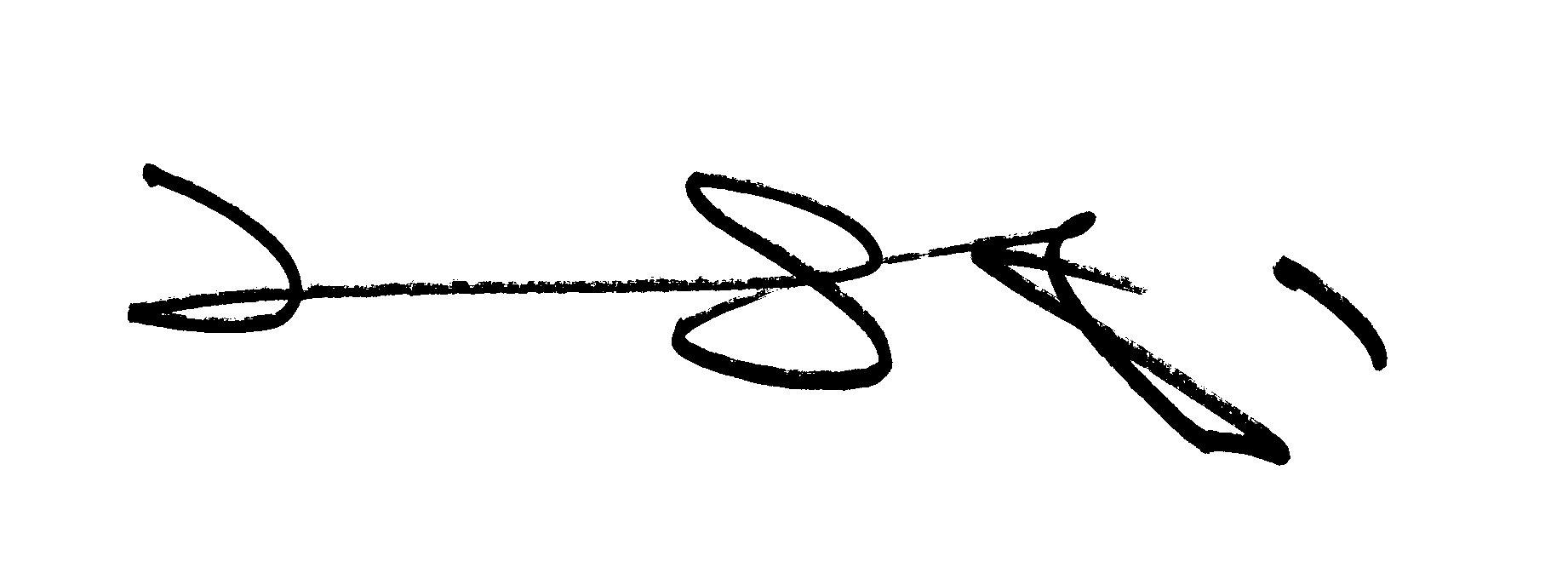 Professor Larry StrelitzHead of School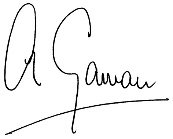 Deputy Head of SchoolBooks/Chapters/MonographsDalvit, L.Dalvit, L. (2018) The 5 Stars Movement and the promise of eDemocracy in Italy. In: Dee, J. (ed.). From Tahrir Square to Ferguson: Social Networks as Facilitators of Social Movements. New York: Peter Lang. p.231-249. ISBN: 9781433129407.Dalvit, L. (2018) The language metaphor: an epistemological approach to the digital divide. In: Ragnedda, M. and Muschert, G. (eds.). Theorising digital divides. London: Routledge. p.75-87. ISBN: 9781315455310.Dalvit, L. (2018) From access to proficiency: reconfiguring digital inclusion in a rural area in South Africa. In: Ragnedda, M. and Mutsvairo, B. (eds.). Digital Inclusion: an international comparative analysis. Plymouth UK: Lexington Books. p.57-74. ISBN: 9781498562133.Dalvit, L. and Schoon, A.Dalvit, L. and Schoon, A. (2018) Siyashuta: capturing police brutality on mobile phones in South Africa. In: Berry, M. and Schleser, M. (eds.). Mobile media making in an age of smartphones. 2nd Ed. UK: Palgrave Macmillan. p.129-137. ISBN: 9783319767949.Garman, A.Garman, A. (2018) Happy, funny and humane: South African childhood narratives which challenge the single story of apartheid. In: Thram, and Thram, D.J. (eds.). p.269-283. ISBN: .Garman, A. and Malila, V. (2018) When an editor listens to a city: South Africa’s Heather Robertson, The Herald, and Nelson Mandela Bay. In: Freedman, E., Goodman, R. and Steyn, E. (eds.). Critical Perspectives on Journalists’ Beliefs and Actions: Global Experiences. London: Routledge. p.162-172. ISBN: 9781138063372.Garman, A. (2018) When the students are revolting: the (im)possibilities of listening in academic contexts that overly value critique as a mode of engagement. In: Dreher, T. and Mondal, A. (eds.). Ethical Responsiveness and the Politics of Difference. UK: Palgrave Macmillan. p.93-115. ISBN: 9783319939575.Prinsloo, J.Prinsloo, J. (2018) (Con)textual gymnastics: critical discourse analysis. In: Tomaselli, K.G. (ed.). Making sense of Research. Pretoria: van Schaik. p.239-248. ISBN: 9780627036019.Concerts, Exhibitions, Performances, Workshops, EventsSchoon, A.Schoon, A. Workshop Facilitator. Filmmaking with your mobile phone: How to shoot and edit fabulous demonstration videos with your phone. Colloquium on Multimodal Pedagogies. University of the Western Cape, Belville. South Africa. 13 August 2018.Schoon, A. and Bruintjies, R. Workshop Facilitator. Afrofuturist Animation Workshop. Creativate: National Arts Festival. Rhodes University, Makhanda (Grahamstown). South Africa. 29 - 30 June 2018.Other PublicationsBombi, T. and Garman, A.Bombi, T., Garman, A. and Malila, V. (2018) Young, black women storytellers and the reshaping of the media space. In: Kanengoni, A.D. (ed.). Young, black women storytellers and the reshaping of the media space. 8th Ed. Johannesburg: OSISA.Dugmore, H.Dugmore, H. (2018). In: Dugmore, H. (ed.). Paying The Piper: The sustainability of the news industry and journalism in South Africa in a time of digital transformation and political uncertainty. Grahamstown: Rhodes JMS.Garman, A.Garman, A. (2018) South African journalism’s problems are bigger than ethics: they’re about ethos. In: South African journalism’s problems are bigger than ethics: they’re about ethos. South Africa: The Conversation.Garman, A. and Amner, R.Garman, A. and Amner, R. (2018) Journalists as Democratic Communication Professionals. In: Lee, P. (ed.). Journalists as Democratic Communication Professionals. USA: WACC Global.International VisitsDugmore, H.Dugmore, H. Queensland University of Technology, Brisbane, Australia. Philanthropically funded journalism and the future of public interest journalism in developing countries: a case study of three South African media organisations. 1 January - 31 December 2018.Peer Reviewed Subsidy-Earning Journal Research PublicationsDugmore, H.Okop, K.J., Lambert, E.V., Alaba, O., Levitt, N.S., Luke, A., Dugas, L., Dover, R.V.H., Kroff, J., Micklesfield, L.K., Dugmore, H. and et al., e.t. (2018) Sugar-sweetened beverage intake and relative weight gain among South African adults living in resource-poor communities longitudinal data from the STOP-SA study. International Journal of Obesity. 2018. p.1-12.Prinsloo, J.Prinsloo, J. (2018) Editorial:  Issue theme - Land, Violence and Women's Bodies. Agenda. 32 (4). p.1-2.Santos, P.Santos, P. (2018) Agonistic Dysfunction on Facebook in Zimbabwe: A Discourse Ethics Perspective. African Journalism Studies. 2018 (2018). p.1-19.Sepotokele, T.Sepotokele, T. (2018) Interview: Women's struggle for land rights in the former homelands: Aninka Claassens speaks to Tsholofelo Sepotokele. Agenda. 32 (4). p.96-102.Peer-reviewed ProceedingsDalvit, L.Dalvit, L. Abstract: The Red and the Blue: Narratives and Experiences of ICT Integration in South African Marginalised Schools. 12th International Technology, Education and Development Conference - Rethinking Learning in a Connected Age. Valencia. Spain. March 2018.Dalvit, L. Abstract: Critical Pedagogy 2.0: Reflection on Teaching Digital Media and Education at a South African University. 12th International Technology, Education and Development Conference - Rethinking Learning in a Connected Age. Valenica. Spain. March 2018.Research Papers Presented at Academic/Scientific Conferences (Non-peer-reviewed Proceedings)Boshoff, P.Boshoff, P. Platforms at a Crossroad: Letter Writers to the Daily Sun and the Challenges of Facebook. SACOMM (South African Communications Association). University of Johannesburg, Johannesburg. South Africa. September 2018.Boshoff, P. Mothers of shame: abortion, baby-dumping and infanticide in the Daily Sun. Abortion and reproductive justice conference. Rhodes University, Grahamstown. South Africa. July 2018.Dalvit, L.Dalvit, L. Co-creation or creolisation? The politics of digital participation in a South African Living Lab. STS Italia Conference: Technoscience from below. University of Paduva, Paduva. Italy. June 2018.Dugmore, H.Dugmore, H. Philanthropically Funded, Syndicated, Explainer Journalism and the Future of Public Interest Journalism in Developing Countries. World Media Economics and Management Conference. Cape Town. South Africa. April 2018.Prinsloo, J.Prinsloo, J. Learning from our teaching: reflections on an environmental justice school for activists in South Africa. Popular Education Network 2018. Goedgedacht, Cape Town. South Africa. June 2018.Schoon, A.Schoon, A. Film making and the art of seeing. Colloquium on Multimodal Pedagogies in Higher Education. University of the Western Cape, Belville. South Africa. August 2018.Schoon, A. Digital media practices of the less-connected in South Africa - from backyard rooms to global BRICS networks. BRICS Media in the Digital Age Symposium. University of Cape Town, Cape Town. South Africa. September 2018.